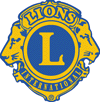 THE INTERNATIONAL ASSOCIATION OF LIONS CLUBSLIONS CLUB MESTRE CASTELVECCHIODISTRETTO 108 TA3 – ITALYINCONTRO DI STUDIO  “DALL’ABUSO SUI MINORI ALLA VIOLENZA SULLE DONNE:COMBATTIAMO IL SILENZIO”INTERCLUB ZONA CLunedì 6 Maggio 2013, a conclusione del comune percorso di un anno di studio, propedeutico ai services che sull’argomento verranno programmati nel prossimo anno lionistico 2013-2014, si sono riuniti per una discussione-dibattito i presidenti e numerosi soci della Zona C, coordinata dal Presidente di Zona Bruno Agazia , e costituita dai sette Lions Clubs del territorio di Venezia Centro Storico, Lido, Marghera e Mestre e dai due Leo Club di Lido e Mestre. Il saluto di benvenuto, in apertura dell’incontro, è stato rivolto da Anna Maria Spiazzi, presidente del Club Mestre Castelvecchio, nelle vesti di Club ospitante l’iniziativa, la quale ha sottolineato come collaborare con i club della zona e lavorare in interclub per il tema di studio nazionale sia stata un’ottima occasione per creare importanti sinergie e per valorizzare le risorse professionali presenti all’interno dei Club stessi.Tra le autorità lionistiche intervenute, hanno preso la parola per un saluto il primo vicegovernatore Chiara Brigo, il secondo vicegovernatore Mario Marsullo, il presidente di  seconda circoscrizione ( Zone C e D)  Giancarlo Buscato .L’Assessora del Comune di Venezia alla Cittadinanza delle donne e Cultura delle differenze, Tiziana Agostini, ha fatto un interessante relazione, esprimendo apprezzamento per la meritevole opera di sensibilizzazione e d’intervento che i Lions svolgono in svariati ambiti della vita della comunità, in particolare per la tutela dei più indifesi .  Ha tenuto a sottolineare come la donna non debba più essere considerata un soggetto debole e si debba prendere atto del suo essere un soggetto “forte” ma “differente”, da rispettare proprio nella sua differenza.Dopo uno spazio dedicato all’incontro di formazione "Quando l'orco bussa...COMBATTIAMO IL SILENZIO", sul tema degli abusi sessuali e degli obblighi di denuncia, organizzato dal Distretto 108 Ta3 nello stesso pomeriggio del 6 Maggio a Padova, e presentato da Giusi Martinelli si è entrati nel vivo dell’incontro della serata con gli interventi dei due Relatori chiamati a testimoniare attraverso la loro esperienza sul campo: il Dott. Fabrizio Guaita, socio del Club Mestre Castelvecchio, e il Dott. Francesco Donà.Fabrizio Guaita, psicoterapeuta familiare SEPS (Servizio Educazione Promozione Salute) dell’AULSS 13 Dolo, attraverso dati statistici, risultati di osservazioni, presentando anche un filmato eloquente, ha orientato la discussione sull’impegno “combattiamo il silenzio” che sta alla base del Tema di Studio 2012-2013. Introducendo il difficile e delicato argomento dell’abuso sui bambini, ha indicato la classificazione dei tipi di abuso, le dimensioni percentuali (ancora poco note) di diffusione, la presenza delle violenze per larghissima maggioranza in ambito domestico, le possibili azioni di prevenzione primaria.Sulla violenza sulle donne il discorso si è ampiamente articolato su diversi aspetti:le forme della violenza, la loro diffusione e il silenzio delle vittimefalsi stereotipi che accompagnano molte situazioni di violenza occultando la veritài danni diretti causati dalla violenza omicidi in ambito familiare e incremento degli omicidi “per amore”prevenzione possibile Nella consapevolezza che il silenzio favorisce il perpetrarsi di ulteriori violenze, occorre perseguire l’obiettivo di portare un reale beneficio alla collettività aiutandola a valutare la reale natura del fenomeno e fornendo indicazioni utili in termini di prevenzione e di aiuto a chi ne è vittima.L’incontro ha stimolato tra i presenti un’ampia riflessione orientata alla prevenzione possibile che, a fronte dell’evidenza che si tratta di fenomeno trasversale, esige di puntare su strategie integrate e interistituzionali, sociali e sanitarie, attraverso opportune azioni diinformazione e sensibilizzazionesostegno alla genitorialitàformazione degli operatoripotenziamento di servizi socio-assistenzialicontrollo sulle situazioni di rischio.Francesco Donà, presidente della “Associazione Amici di Casa Famiglia”, ha presentato l’odierna complessa realtà della Casa Famiglia San Pio X (fondata nel 1910), situata nell’isola della Giudecca a Venezia, che accoglie donne in difficoltà, tra cui vittime di violenza, mamme con bambini, future mamme. La responsabilità e la gestione sono affidate a coppie di sposi, i “Familiari di Casa Famiglia San Pio X”, che hanno il compito di concretizzare uno stile di vita familiare, con attenzione al rapporto genitoriale e allo sviluppo di legami sociali affettivamente importanti.      Le competenze di una équipe multiprofessionale (psicologa, pedagogista, educatrici, operatrici socio-sanitarie), coordinata da una assistente sociale, si integrano con le funzioni dei Familiari.La “Associazione Amici di Casa Famiglia Onlus” ha la finalità principale di fornire una rete di sostegno e appoggio ai nuclei familiari che escono dopo un periodo di accoglienza, oltre a fungere da “laboratorio” per progetti di volontariato.Marina CanalAddetta Stampa Lions Club Mestre CastelvecchioTel 041611965 - 3404823381PRESIDENTE: Anna Maria Spiazzi Cocco – 31021 Mogliano Veneto (TV), Via Marignana 69Tel. 0415937075 – Cell. 3351290922 – E-mail: spiazzi@giovannicocco.1SEGRETARIO: Paola Ceresa Menato – 30171 Venezia Mestre, Via Felisati 63Tel. 041982788 – Cell. 3938765138 – E-mail: paolaceresa@libero.itSede: Hotel Bologna – 30171 Venezia Mestre, Via Piave 214 – Tel. 041931000C/C – Banco Popolare – Ag. Via Verdi - Mestre  - IBAN IT87 L05034 02000 000000006248